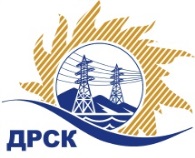 Акционерное Общество«Дальневосточная распределительная сетевая  компания»Протокол заседания Закупочной комиссии по вскрытию поступивших конвертовг. Благовещенск         Способ и предмет закупки: Открытый запрос предложений на право заключения Договора на поставку: Опоры деревянные для филиала ЮЯЭС. Плановая стоимость закупки:  5 118 077,97 руб. без учета НДСЗакупка 109 р. ГКПЗ 2017 г.ПРИСУТСТВОВАЛИ: члены постоянно действующей Закупочной комиссии АО «ДРСК» 2 уровняПРИСУТСТВОВАЛИ:Три члена постоянно действующей Закупочной комиссии АО «ДРСК» 2 уровняИнформация о результатах вскрытия конвертов:В адрес Организатора закупки поступило 2 (две) Заявки на участие в закупке, конверты с которыми были размещены в электронном виде на Торговой площадке Системы www.b2b-esv.ruВскрытие конвертов было осуществлено секретарем Закупочной комиссии в присутствии 2членов Закупочной комиссии.Дата и время начала процедуры вскрытия конвертов с заявками участников: 10:00 (время местное) 23.12.2016г.Место проведения процедуры вскрытия конвертов с заявками участников: г. Благовещенск, ул. Шевченко, 28, каб. 244.В конвертах обнаружены заявки следующих участников:Ответственный секретарь Закупочной комиссии 2 уровня АО «ДРСК»	М.Г. ЕлисееваТерёшкина Г.М.(4162)397-260№ 114/МР23.12.2016г.№п/пНаименование Участника закупки и его адресЦена заявки на участие в закупке, руб.1ООО «Завод по заготовке и переработке древесины»(678900, Республика Саха(Якутия) Алданский район, г. Алдан, ул. Заортосалинская, 74)Цена:  5 034 800,00 руб. без учета НДС. (НДС не применяется)2ООО «ЛесПромСтрой»(678900, Республика Саха(Якутия) Алданский район, г. Алдан, ул. Союзная, 7/1)Цена:  5 110 340,00 руб. без учета НДС. (НДС не применяется)